Lions Club Camerino CONCORSO 2020 - 2021 Un poster per la pace“La pace come servizio”La vincitrice del concorso dell’Istituto Comprensivo Mons. Paoletti è:Ambra Porcarelli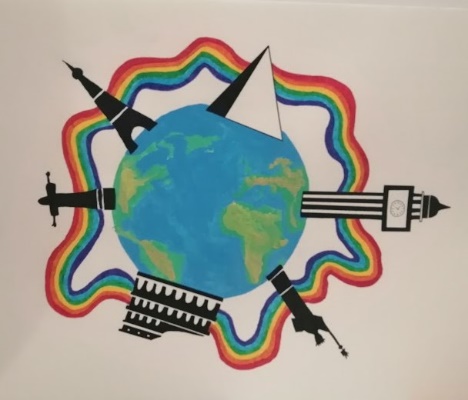 La motivazione: “esecuzione essenziale con molti elementi nettamente delineati componenti una visione unitaria per un progetto di pace.”Menzioni specialiJenny Lapucci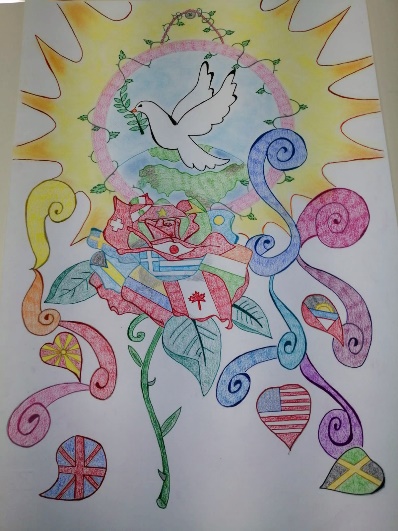 “Il lavoro si caratterizza per l’armonia dei colori e fantasia realizzatrice.”Azzurra Canestrini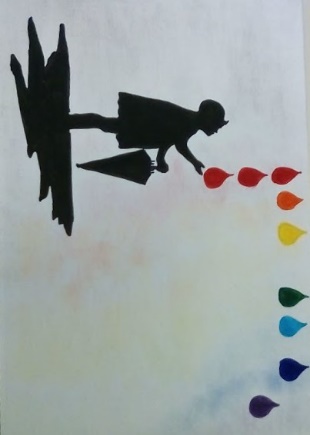 “Esecuzione apprezzata per la pregnanza dell’immagine e sinteticità evocativa.”Sofia Castrico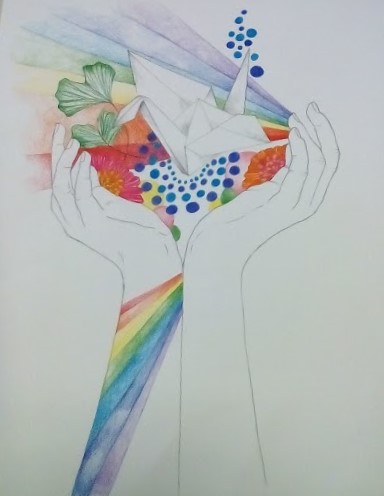 “Si evidenzia l’armonia tra elementi geometrici e fantasiosi:”Alessia Pallotta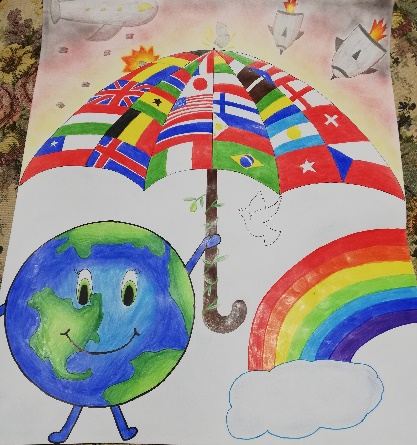 “Il lavoro delinea una prospettiva di pace attraverso la collaborazione dei popoli.”SCUOLA SECONDARIA DI PRIMO GRADO DI PIEVE TORINA ● VALFORNACE ● VISSO          disciplina coinvolta ARTE E IMMAGINE  prof.ssa Nicoletta Perozzi                                                